 BESOINS FONDAMENTAUX DE LA PERSONNEUn besoin fondamental est ce qui est essentiel à l’être humain pour vivre et assurer son bienêtre. Ce besoin est susceptible de variation tout au long de la vie puisqu’il intègre, entre autre,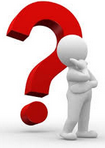 - 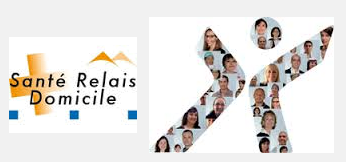 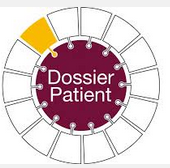 NOTION AGE,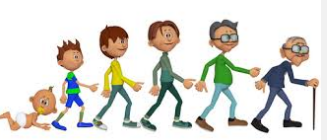 DE CONDITION SOCIALE,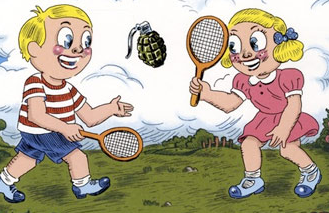 DE CULTURE,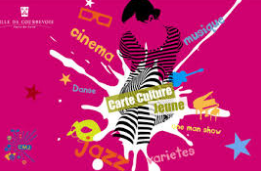 DE SANTE,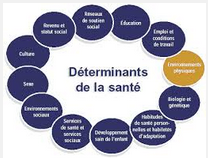 